NAGYKOVÁCSI NAGYKÖZSÉG ÖNKORMÁNYZATEGÉSZSÉGÜGYI ÉS SZOCIÁLIS BIZOTTSÁGELNÖKEMEGHÍVÓ Nagykovácsi Nagyközség ÖnkormányzatánakEgészségügyi és szociális bizottság  üléséreAz ülés helye: 	Öregiskola Közösségi Ház és KönyvtárIdőpontja: 		2016. március 29. (kedd) 16.00 órakorNapirend:A szociális rászorultságtól függő pénzbeli és természetbeni ellátások szabályozásáról szóló önkormányzati rendelet megalkotása E – 29Előterjesztő: Kiszelné Mohos Katalin polgármesterElőadó: Grégerné Papp Ildikó osztályvezetőTárgyalja: EÜBNagykovácsi, 2016. március 24.			Dr. Szabó András			  bizottsági elnök      megbízásábóldr. Klein Katalin s.k.    levezető elnök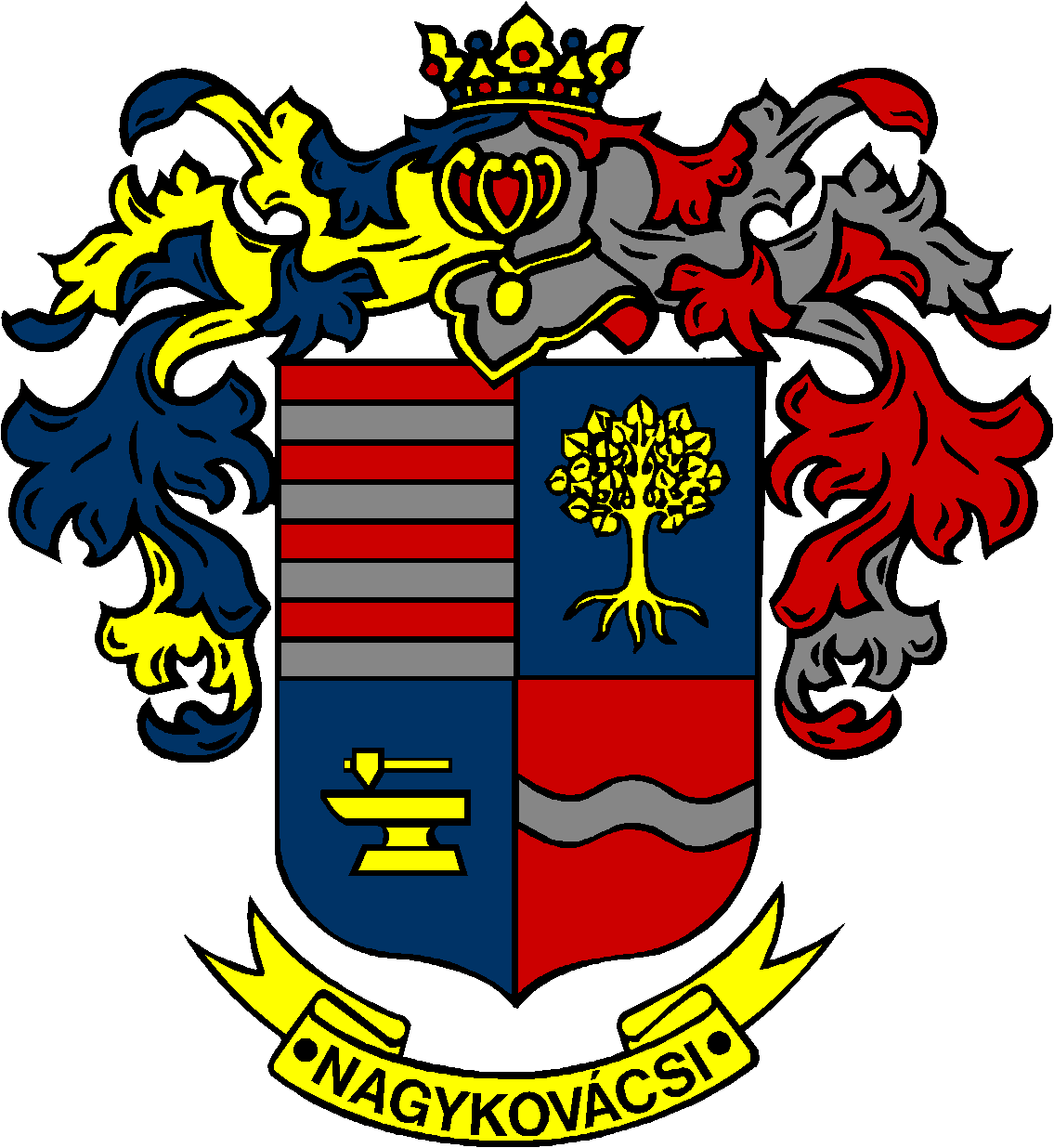 